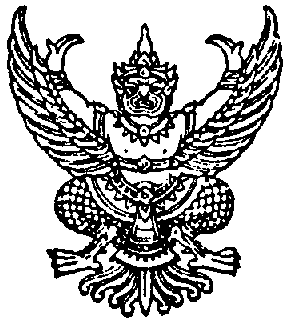          ประกาศสภาองค์การบริหารส่วนตำบลละอาย        เรื่อง   กำหนดสมัยประชุมสามัญประจำปี  พ.ศ.๒๕๕๗  และสมัยประชุมสามัญสมัยแรกของปีถัดไป            …...........................................................		ตามระเบียบกระทรวงมหาดไทยว่าด้วยข้อบังคับการประชุมสภาท้องถิ่น  พ.ศ.๒๕๔๗  ข้อ ๑๑  และข้อ ๒๑  กำหนดให้ประธานสภาท้องถิ่นนำปรึกษาหารือเกี่ยวกับการกำหนดสมัยประชุมสามัญของสภาท้องถิ่น  ซึ่งสภาองค์การบริหารส่วนตำบลละอาย ในคราวประชุมสภาสมัยสามัญที่ ๑ ครั้งที่ ๑ ประจำปี พ.ศ.๒๕๕๗    เมื่อวันที่  ๒๔  กุมภาพันธ์   พ.ศ.๒๕๕๗  ได้กำหนดสมัยประชุมสามัญ ประจำปี พ.ศ.๒๕๕๗ และสมัยประชุมสามัญสมัยแรกของปีถัดไป  ดังนี้                                                                                                                                                                                                                                                                                                                                             		๑. สมัยสามัญที่  ๑	ตั้งแต่วันที่  ๑๑ – ๒๕  กุมภาพันธ์   พ.ศ.๒๕๕๗๒. สมัยสามัญที่  ๒  	ตั้งแต่วันที่  ๑๑ – ๒๕  พฤษภาคม   พ.ศ.๒๕๕๗๓. สมัยสามัญที่  ๓  	ตั้งแต่วันที่  ๑๑ – ๒๕  สิงหาคม      พ.ศ.๒๕๕๗๔. สมัยสามัญที่  ๔  	ตั้งแต่วันที่  ๑๑ – ๒๕  พฤศจิกายน   พ.ศ.๒๕๕๗		๕. สมัยสามัญสมัยแรกประจำปี พ.ศ.๒๕๕๘  ตั้งแต่วันที่  ๑๑ - ๒๕ กุมภาพันธ์  พ.ศ.๒๕๕๘ 		จึงประกาศให้ทราบโดยทั่วกัน				ประกาศ   ณ   วันที่  ๒๕  กุมภาพันธ์  พ.ศ.๒๕๕๗                                                                     จำเปี้ยน   พรหมสุข   (นายจำเปี้ยน   พรหมสุข)           ประธานสภาองค์การบริหารส่วนตำบลละอาย